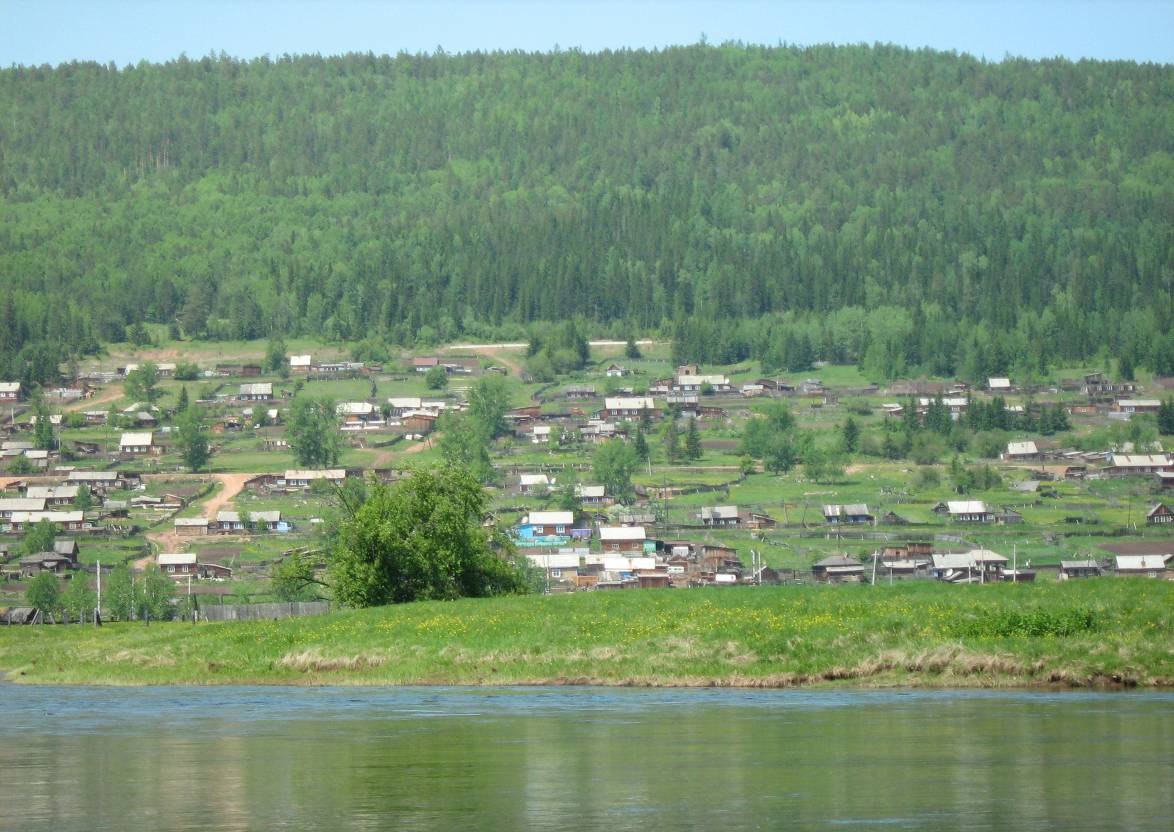                                Семигорского сельского поселения № 21   Пятница  27 декабря  2019 год           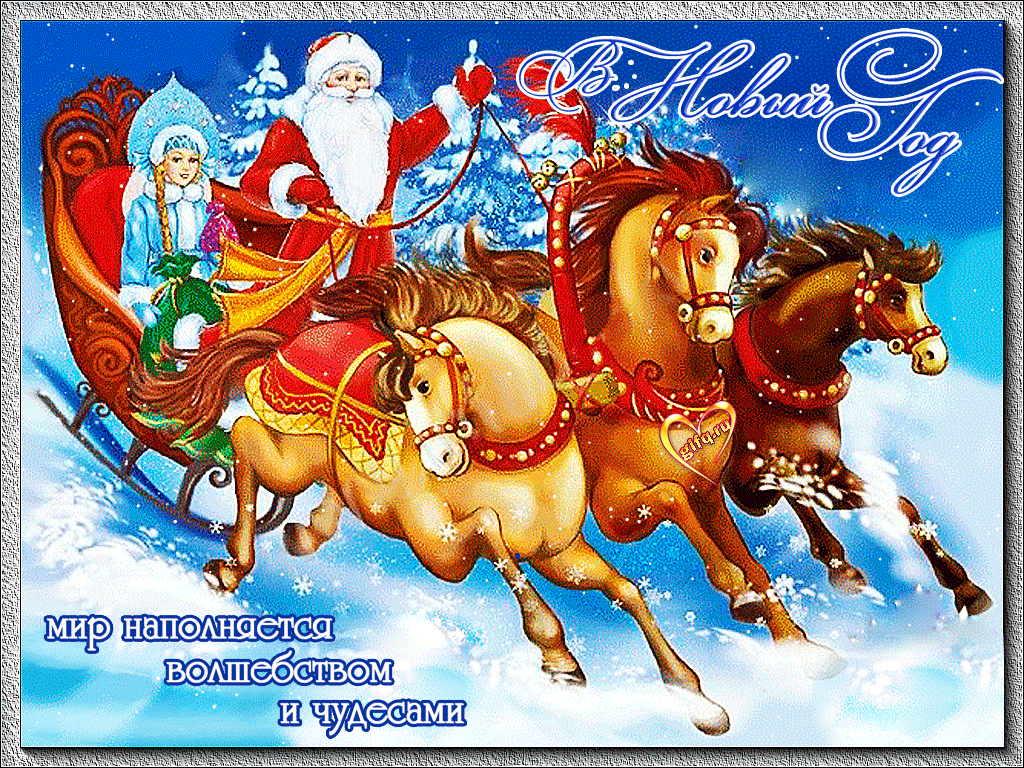 Уважаемые жители Семигорского сельского поселения !!!Поздравляю Вас С Новым 2020 годом!Желаю Вам и Вашим семьям крепкого здоровья, достатка, благополучия, процветания, исполнения желаний и всего самого доброго и хорошего в Новом 2020   Году  !      С Уважением, Глава Семигорского МОПредседатель Думы Семигорского МО    А.М.Сетямин    2                        Вестник                 Пятница          27 декабря                           № 21Уважаемые граждане, получатели государственных и муниципальных услуг Иркутской области!    В связи с предстоящими праздниками (Новый год, Рождество Христово) разъясняем положения антикоррупционного законнодательства и Гражданского кодекса РФ:ЗАПРЕЩАЕТСЯ дарить подарки, иные вознаграждения должностным лицам в связи с выполнением ими служебных обязанностей.    Получение должностным лицом подарка является нарушением запрета, создает условия для возникновения конфликта интересов, ставит под сомнение объективность принимаемых им решений, а также влечет ответственность, предусмотренную законодательством, вплоть до увольнения в связи с утратой доверия, а в случае, когда подарок расценивается как взятка - уголовную ответственность.    Граждане также несут уголовную ответственность за передачу лично или через посредника должностному лицу материальных ценностей, имущественных выгод в качестве подкупа, оплаты неправомерных действий.      3                         Вестник                 Пятница          27 декабря                           № 2113.12.2019 г. № 90РОССИЙСКАЯ ФЕДЕРАЦИЯИРКУТСКАЯ ОБЛАСТЬНИЖНЕИЛИМСКИЙ МУНИЦИПАЛЬНЫЙ РАЙОНСЕМИГОРСКОЕ СЕЛЬСКОЕ ПОСЕЛЕНИЕАДМИНИСТРАЦИЯПОСТАНОВЛЕНИЕО ВНЕСЕНИИ ИЗМЕНЕНИЙ В ПОСТАНОВЛЕНИЕ АДМИНИСИРАЦИИ СЕМИГОРСКОГО МУНИЦИПАЛЬНОГО ОБРАЗОВАНИЯ ОТ 25.03.2019 ГОДА № 20В соответствии с Федеральным законом от 7 декабря 2011 года № 416-ФЗ «О водоснабжении и водоотведении», руководствуясь постановлением Правительства Российской Федерации от 13 мая 2013 года № 406 «О государственном регулировании тарифов в сфере водоснабжения и водоотведения»,  Методическими указаниями по расчету регулируемых тарифов в сфере водоснабжения и водоотведения, утвержденными приказом ФСТ Российской Федерации от 27 декабря 2013 года № 1746-э, Законом Иркутской области от 6 ноября 2012 года № 114-ОЗ «О наделении органов местного самоуправления отдельными областными государственными полномочиями в сфере водоснабжения и водоотведения», Уставом Семигорского МО, в целях осуществления корректировки долгосрочных тарифов, администрация Семигорского муниципального образования ПОСТАНОВЛЯЕТ:1. Внести изменения в Постановление администрации Семигорского муниципального образования от 25.03.2019г. № 20, изложив приложение №1 к Постановлению в новой редакции (Прилагается).2. Настоящее Постановление подлежит официальному опубликованию.3. Контроль исполнения настоящего постановления оставляю за собой.Ио главы Семигорского муниципального образования                                                                                                                 Л.В. ОкуневаПриложение 1к Постановлению администрации Семигорского МОот «13» декабря 2019г. № 90ДОЛГОСРОЧНЫЕ ТАРИФЫна питьевую воду для ООО «АКВА плюс» действующие на территории Семигорского МОустанавливаемые на 2019-2021 годы с использованием метода индексацииИо главы Семигорского муниципального образования                                                                                                                 Л.В. ОкуневаИо главы Семигорского муниципального образования                                                                                                                Л.В. Окунева4                         Вестник                 Пятница          27 декабря                                   № 2113.12.2019г. № 91РОССИЙСКАЯ ФЕДЕРАЦИЯИРКУТСКАЯ ОБЛАСТЬНИЖНЕИЛИМСКИЙ МУНИЦИПАЛЬНЫЙ РАЙОНСЕМИГОРСКОЕ СЕЛЬСКОЕ ПОСЕЛЕНИЕПОСТАНОВЛЕНИЕО ВНЕСЕНИИ ИЗМЕНЕНИЙ В ПОСТАНОВЛЕНИЕ АДМИНИСТРАЦИИ СЕМИГОРСКОГО МУНИЦИПАЛЬНОГО ОБРАЗОВАНИЯ ОТ 25.03.2019 ГОДА № 21       В соответствии с Федеральным законом от 7 декабря 2011 года № 416-ФЗ «О водоснабжении и водоотведении», руководствуясь постановлением Правительства Российской Федерации от 13 мая 2013 года № 406 «О государственном регулировании тарифов в сфере водоснабжения и водоотведения», Методическими указаниями по расчету регулируемых тарифов в сфере водоснабжения и водоотведения, утвержденными приказом ФСТ Российской Федерации от 27 декабря 2013 года № 1746-э, Законом Иркутской области от 6 ноября 2012 года № 114-ОЗ «О наделении органов местного самоуправления отдельными областными государственными полномочиями в сфере водоснабжения и водоотведения», Уставом Семигорского МО, в целях осуществления корректировки долгосрочных тарифов, администрация Семигорского муниципального образованияПОСТАНОВЛЯЕТ:1. Внести изменения в Постановление администрации Семигорского муниципального образования от 25.03.2019г. № 21, изложив приложение №1 к Постановлению в новой редакции (Прилагается).2. Настоящее Постановление подлежит официальному опубликованию.3. Контроль исполнения настоящего постановления оставляю за собой.Ио главы Семигорского муниципального образования                                                                                                                                             Л.В. ОкуневаПриложение 1к Постановлениюадминистрации Семигорского МОот «13» декабря 2019г. № 91Приложение 1к Постановлениюадминистрации Семигорского МОот «25» марта 2019г. № 21ДОЛГОСРОЧНЫЕ ТАРИФЫна водоотведение для ООО «АКВА плюс» действующие на территории Семигорского МОустанавливаемые на 2019-2021 годы с использованием метода индексацииИо главы Семигорского муниципального образования                                                                                                                                             Л.В. Окунева5                         Вестник                 Пятница          27 декабря                                   № 2120 ДЕКАБРЯ 2019 Г. № 251РОССЙСКАЯ ФЕДЕРАЦИЯИРКУТСКАЯ ОБЛАСТЬНИЖНЕИЛИМСКИ РАЙОНСЕМИГОРСКОЕ МУНИЦИПАЛЬНОЕ ОБРАЗОВАНИЕДУМАРЕШЕНИЕОПЕРЕДАЧЕ В БЕЗВОЗМЕЗДНОЕ ПОЛЬЗОВАНИЕ МУНИЦИПАЛЬНОГО ИМУЩЕСТВА            Рассмотрев заявление АО «Братская электросетевая компания» (АО «Бэск») о передаче в безвозмездное пользование муниципального имущества, в соответствии с Федеральным законом от 26.07.2006 г. № 135-ФЗ «О защите конкуренции», Решением Думы Семигорского сельского поселения от 30.08.2016 г. № 133 «Об утверждении Порядка передачи муниципального имущества в аренду и безвозмездное пользование», руководствуясь Уставом Семигорского муниципального образования, Дума Семигорского сельского поселения Нижнеилимского районаРЕШИЛА:1. Передать муниципальное имущество, принадлежащее на праве собственности Семигорскому муниципальному образованию, на основании решения Думы №192 от 28.12.2017 г.  «О принятии имущества в собственность Семигорского муниципального образования», в безвозмездное пользование сроком на 5 лет АО «Братская электросетевая компания» (АО «Бэск») (согласно Приложению №1).2. Опубликовать настоящее решение в газете «Вестник» Семигорского сельского поселения и разместить на официальном сайте администрации Семигорского сельского поселения в информационно - телекоммуникационной сети «Интернет».3.Контроль за исполнением данного решения оставляю за собой.4.Настоящее решение вступает в законную силу после его официального опубликования.Глава Семигорского сельского поселения                                                                                                                                         А.М. СетяминПриложение № 1к Решению Думы Семигорского сельского поселения                                                                                                       от «20» декабря 2019г. № 251                                                                                                                   Переченьмуниципального имущества, находящегося в собственности Администрации Семигорского  сельского поселения, передаваемого в                                                                                                                                                              безвозмездное пользование                                                                        п. Семигорск26 ДЕКАБРЯ 2019 Г. № 252РОССЙСКАЯ ФЕДЕРАЦИЯИРКУТСКАЯ ОБЛАСТЬНИЖНЕИЛИМСКИ РАЙОНСЕМИГОРСКОЕ МУНИЦИПАЛЬНОЕ ОБРАЗОВАНИЕДУМАРЕШЕНИЕОВНЕСЕНИИ ИЗМЕНЕНИЙ В РЕШЕНИЕ ДУМЫ СЕМИГОРСКОГО СЕЛЬСКОГО ПОСЕЛЕНИЯ НИЖНЕИЛИМСКОГО РАЙОНА «О БЮДЖЕТЕ СЕМИГОРСКОГО МУНИЦИПАЛЬНОГО ОБРАЗОВАНИЯ НА 2019 ГОД И НА ПЛАНОВЫЙ ПЕРИОД 2020 И 2021 ГОДОВ» ОТ 29.12.2018 ГОДА № 228          В соответствии со статьей 153 БК РФ,  Положением о бюджетном процессе в Семигорском муниципальном образовании, Уставом Семигорского муниципального образования, Дума Семигорского сельского поселения Нижнеилимского районаРЕШИЛА:        Внести в Решение Думы Семигорского сельского поселения Нижнеилимского района от 27.12.2018г. № 228 «О бюджете Семигорского муниципального образования на 2019 год и на плановый период 2020 и 2021 годов»  следующие изменения:1. Пункт 1 изложить в следующей редакции:   Утвердить основные характеристики бюджета Семигорского муниципального образования на 2019 год:общий объем доходов бюджета Семигорского муниципального образования в сумме 11 237,0 тыс. рублей, в том числе безвозмездные поступления в сумме 9 601,7 тыс. рублей, из них объем межбюджетных трансфертов, получаемых из других бюджетов бюджетной системы Российской Федерации, в сумме 9 601,7 тыс. рублей;- общий объем расходов бюджета Семигорского муниципального образования в сумме 11 417,5 тыс. рублей;- размер дефицита бюджета Семигорского муниципального образования в сумме 180,5 тыс. рублей.     Установить, что превышение дефицита бюджета Семигорского муниципального образования над ограничениями установленными статьей 92.1 Бюджетного Кодекса Российской Федерации, осуществлено в пределах суммы снижения остатков средств на счете по учету средств бюджета Семигорского муниципального образования в объеме 137,7 тыс. рублей.    Дефицит бюджета Семигорского муниципального образования без учета суммы остатков средств на счете по учету средств бюджета составляет 42,8 тыс. руб. или 2,6 % общего годового объема доходов бюджета поселения без учета общего объема годового объема безвозмездных поступлений.2. Утвердить предельный объем муниципального долга Семигорского муниципального образования в размере:- на 2019 год в сумме 1 635,3 тыс. рублей, - на 2020 год в сумме 1 526,5 тыс. рублей, - на 2021 год в сумме 1 500,5  тыс. рублей3. Администрации Семигорского муниципального образования опубликовать настоящее решение Думы Семигорского городского поселения Нижнеилимского района в СМИ.Глава Семигорского муниципального образования                                                                                                                                                 А. М. Сетямин6                        Вестник                 Пятница          27 декабря                                   № 2126 ДЕКАБРЯ 2019 Г. № 253РОССЙСКАЯ ФЕДЕРАЦИЯИРКУТСКАЯ ОБЛАСТЬНИЖНЕИЛИМСКИ РАЙОНСЕМИГОРСКОЕ МУНИЦИПАЛЬНОЕ ОБРАЗОВАНИЕДУМАРЕШЕНИЕО БЮДЖЕТЕ СЕМИГОРСКОГО МУНИЦИПАЛЬНОГО ОБРАЗОВАНИЯ НА 2020 ГОД  И НА ПЛАНОВЫЙ ПЕРИОД 2021 и 2022 ГОДОВ       В соответствии со статьей 153 БК РФ, Положением о бюджетном процессе в Семигорском муниципальном образовании, Уставом Семигорского муниципального образования, Дума Семигорского сельского поселения Нижнеилимского районаРЕШИЛА:1. Утвердить основные характеристики бюджета Семигорского муниципального образования на 2020 год:- прогнозируемый общий объем доходов бюджета Семигорского муниципального образования в сумме 8 684,9 тыс. рублей, в том числе безвозмездные поступления в сумме 7 122,9 тыс. рублей, из них объем межбюджетных трансфертов, получаемых из других бюджетов бюджетной системы Российской Федерации, в сумме 7 122,9 тыс. рублей;- общий объем расходов бюджета Семигорского муниципального образования в сумме 8 712,8 тыс. рублей;- размер дефицита бюджета Семигорского муниципального образования в сумме 27,9 тыс. рублей, или 1,8 % утвержденного общего годового объема доходов бюджета Семигорского муниципального образования без учета утвержденного объема безвозмездных поступлений.2. Утвердить основные характеристики бюджета Семигорского муниципального образования на плановый период 2021 и 2022 годов:- прогнозируемый общий объем доходов бюджета Семигорского муниципального образования на 2021 год в сумме 8 102,8 тыс. рублей, в том числе безвозмездные поступления в сумме 6 469,8 тыс. рублей, из них объем межбюджетных трансфертов, получаемых из других бюджетов бюджетной системы Российской Федерации, в сумме 6 469,8 тыс. рублей, на 2022 год в сумме 7 821,2 тыс. рублей, в том числе безвозмездные поступления в сумме 6 158,2 тыс. рублей, из них объем межбюджетных трансфертов, получаемых из других бюджетов бюджетной системы Российской Федерации, в сумме 6 158,2 тыс. рублей;- общий объем расходов бюджета Семигорского муниципального образования на 2021 год в сумме 8 131,9 тыс. рублей, в том числе условно утвержденные расходы 191,1 тыс. рублей; на 2022 год в сумме 7 851,7 тыс. рублей, в том числе условно утвержденные расходы 368,0 тыс. рублей;- размер дефицита бюджета Семигорского муниципального образования на 2021 год в сумме 29,1 тыс. рублей, или 1,8 % утвержденного общего годового объема доходов бюджета Семигорского муниципального образования без учета утвержденного объема безвозмездных поступлений, на 2022 год в сумме 30,5 тыс. рублей, или 1,8 % утвержденного общего годового объема доходов бюджета Семигорского муниципального образования без учета утвержденного объема безвозмездных поступлений.3. Установить прогнозируемые доходы бюджета Семигорского муниципального образования на 2020 год и на плановый период 2021 и 2022 годов согласно Приложениям № 1, 2.4. Утвердить перечень главных администраторов доходов бюджета Семигорского муниципального образования на 2020 год и на плановый период 2021 и 2022 годов согласно Приложению № 3.5. Утвердить перечень главных администраторов источников финансирования дефицита бюджета Семигорского муниципального образования на 2020 год и на плановый период 2021 и 2022 годов согласно Приложению № 4.6. Утвердить распределение бюджетных ассигнований бюджета Семигорского муниципального образования на 2020 год и на плановый период 2021 и 2022 годов по разделам и подразделам классификации расходов бюджетов согласно Приложениям № 5, 6.7. Утвердить распределение бюджетных ассигнований бюджета по разделам, подразделам, целевым статьям и группам видов расходов классификации расходов бюджетов на 2020 год и на плановый период 2021 и 2022 годов Семигорского муниципального образования согласно  Приложениям № 7, 8.8. Утвердить распределение бюджетных ассигнований бюджета Семигорского муниципального образования по ведомственной структуре расходов бюджета (по главным распорядителям бюджетных средств, разделам, подразделам, целевым статьям и группам видов расходов классификации расходов бюджетов) на 2020 год и на плановый период 2021 и 2022 годов согласно  Приложениям № 9, 10.9. Установить, что в расходной части бюджета Семигорского муниципального образования создается резервный фонд администрации Семигорского муниципального образования:- на 2020 год в сумме 10,0 тыс. рублей; - на 2021 год в сумме 10,0 тыс. рублей; - на 2022 год в сумме 10,0 тыс. рублей.10. Утвердить объем бюджетных ассигнований дорожного фонда Семигорского муниципального образования: - на 2020 год в сумме 941,0 тыс. рублей; - на 2021 год в сумме 986,0 тыс. рублей; - на 2022 год в сумме 986,0 тыс. рублей.11. Утвердить предельный объем муниципального долга бюджета Семигорского муниципального образования: - на 2020 год в сумме 781,0 тыс. рублей; - на 2021 год в сумме 816,5 тыс. рублей; - на 2022 год в сумме 831,5 тыс. рублей.12. Утвердить общий объем бюджетных ассигнований, направляемых на  исполнение  публичных  нормативных  обязательств:  - на 2020 год в сумме 0 тыс. рублей; - на 2021 год в сумме 0 тыс. рублей; - на 2022 год в сумме 0 тыс. рублей.13. Утвердить верхний предел муниципального долга бюджета Семигорского муниципального образования:- по состоянию на 1 января 2021 года в размере 27,9 тыс. рублей, в том числе предельный объем обязательств по муниципальным гарантиям 0 тыс. рублей;- по состоянию на 1 января 2022 года в размере 57,0 тыс. рублей, в том числе предельный объем обязательств по муниципальным гарантиям 0 тыс. рублей;- по состоянию на 1 января 2023 г. в размере 87,5 тыс. руб., в том числе предельный объем обязательств по муниципальным гарантиям 0 тыс. рублей.14. Утвердить объем расходов на обслуживание муниципального долга бюджета Семигорского муниципального образования: - на 2020 год в размере 1,0 тыс. рублей; - на 2021 год в размере 1,0 тыс. рублей; - на 2022 год в размере 1,0 тыс. рублей.15. Установить, что в расходной части бюджета Семигорского муниципального образования на 2020 год предусмотрены расходы на предоставление из бюджета Семигорского муниципального образования бюджету муниципального образования «Нижнеилимский район» межбюджетных трансфертов на осуществление части полномочий по решению вопросов местного значения в соответствии с заключёнными соглашениями в объёме 1 225,2 тыс. рублей.16. Утвердить программу муниципальных внутренних заимствований Семигорского муниципального образования на 2020 год и на плановый период 2021 и 2022 годов согласно Приложениям № 11, 12.17. Утвердить источники внутреннего финансирования дефицита бюджета Семигорского муниципального образования на 2020 год и на плановый период 2021 и 2022 годов согласно Приложениям № 13, 14.18. Установить, что остатки средств бюджета Семигорского муниципального образования на начало текущего финансового года, за исключением остатков бюджетных ассигнований муниципального дорожного фонда в размере разницы между фактически поступившим объемом доходов, направляемых на формирование муниципального дорожного фонда, в предыдущем финансовом году и объемом бюджетных ассигнований муниципального дорожного фонда, использованных в предыдущем финансовом году, и остатков неиспользованных межбюджетных трансфертов, имеющих целевое назначение, в объеме до 100 процентов могут направляться на покрытие временных кассовых разрывов, возникающих при исполнении бюджета поселения.19. Администрации Семигорского муниципального образования опубликовать настоящее решение Думы Семигорского сельского поселения Нижнеилимского района в СМИ.Глава Семигорского  муниципального образования                                                                                                                                                 А.М. Сетямин7                        Вестник                 Пятница          27 декабря                                   № 2126 ДЕКАБРЯ 2019 Г. № 254РОССЙСКАЯ ФЕДЕРАЦИЯИРКУТСКАЯ ОБЛАСТЬНИЖНЕИЛИМСКИ РАЙОНСЕМИГОРСКОЕ МУНИЦИПАЛЬНОЕ ОБРАЗОВАНИЕДУМАРЕШЕНИЕОБ УСТАНОВЛЕНИИ И ВВЕДЕНИИ В ДЕЙСТВИЕ ЗЕМЕЛЬНОГО НАЛОГА НА ТЕРРИТОРИИ СЕМИГОРСКОГО СЕЛЬСКОГО ПОСЕЛЕНИЯРуководствуясь ст.ст. 14, 35 Федерального закона от 06.10.2003 № 131-ФЗ «Об общих принципах организации местного самоуправления в Российской Федерации», главой 31 Налогового кодекса Российской Федерации, в соответствии с Федеральным законом от 29.09.2019 года № 325-ФЗ «О внесении изменений в часть первую и вторую Налогового кодекса Российской Федерации и отдельные законодательные акты Российской Федерации, руководствуясь Уставом Семигорского муниципального образования, Дума Семигорского сельского поселения Нижнеилимского районаРЕШИЛА:1. Установить и ввести в действие с 01.01.2020 года земельный налог на территории муниципального образования «Семигорское сельское поселение».2. Утвердить Положение о земельном налоге на территории муниципального образования «Семигорское сельское поселение» (прилагается).3. Признать утратившим силу решение Думы муниципального образования "Семигорское сельское поселение» от 30 ноября 2017 года № 189 «О внесении изменений в положение о земельном налоге на территории Семигорского муниципального образования, утвержденного решением Думы от15.11.2015 г. № 102 «Об установлении и введении в действие земельного налога на территории Семигорского муниципального образования в новой редакции».4.Опубликовать настоящее решение в периодическом печатном издании «Вестник» Семигорского сельского поселения и разместить на официальном сайте муниципального образования «Семигорское сельское поселение» в информационно-телекоммуникационной сети «Интернет».5. Настоящее решение вступает в силу с 1 января 2020 года и не ранее, чем по истечении одного месяца со дня его официального опубликования.7. Контроль над исполнением настоящего Решения оставляю за собой. Глава Семигорского сельского поселения                                                                                                                          А.М.СетяминПриложение к Решению ДумыСемигорского сельского поселенияот «26» декабря 2019г. № 254ПОЛОЖЕНИЕО ЗЕМЕЛЬНОМ НАЛОГЕ НА ТЕРРИТОРИИ СЕМИГОРСКОГО СЕЛЬСКОГО ПОСЕЛЕНИЯ 1. ОБЩИЕ ПОЛОЖЕНИЯ       Настоящим Положением в соответствии с Налоговым кодексом Российской Федерации на территории Семигорского сельского поселения определяются ставки земельного налога и порядок уплаты земельного налога.2. НАЛОГОВЫЕ СТАВКИ2.1. Налоговые ставки устанавливаются от кадастровой стоимости в следующих размерах:1) 0,3 процента в отношении земельных участков:- отнесенных к землям сельскохозяйственного назначения или к землям в составе зон сельскохозяйственного использования в населенных пунктах и используемых для сельскохозяйственного производства;- занятых жилищным фондом и объектами инженерной инфраструктуры жилищно-коммунального комплекса (за исключением доли в праве на земельный участок, приходящейся на объект, не относящийся к жилищному фонду и к объектам инженерной инфраструктуры жилищно-коммунального комплекса) или приобретенных (предоставленных) для жилищного строительства;- приобретенных (предоставленных) для личного подсобного хозяйства, садоводства, огородничества или животноводства, а также дачного хозяйства;- ограниченных в обороте в соответствии с законодательством Российской Федерации, предоставленных для обеспечения обороны, безопасности и таможенных нужд.2). 1,5 процента в отношении прочих земельных участков.3. НАЛОГОВЫЕ ЛЬГОТЫ3.1. От уплаты налога освобождаются категории налогоплательщиков, установленные статьями 391, 395 Налогового кодекса Российской Федерации.3.2. На основании статьи 12 Налогового кодекса Российской Федерации от уплаты налогов освобождаются остальные категории граждан не входящие в вешеуказанные категории.3.3. Организации и учреждения, финансируемые из бюджета Семигорского сельского поселения Нижнеилимского района.4. ПОРЯДОК УПЛАТЫ НАЛОГА4.1. Налог, подлежащий уплате по истечении налогового периода, уплачивается налогоплательщиками в срок, установленный налоговым кодексом Российской Федерации.4.2. Уплата земельного налога физическими лицами производится ежегодно на основании налогового уведомления, в котором содержатся сведения об объекте налогообложения, налоговой базе, исчисленной сумме и сроках уплаты налога.4.3. Авансовые платежи по налогу подлежат уплате налогоплательщиками - организациями в срок не позднее последнего месяца, следующего за истекшим отчетным периодом.4.4. Сумма налога, подлежащая уплате в бюджет по итогам налогового периода, определяется налогоплательщиками, являющимися организациями, как разница между суммой налога, исчисленной в соответствии с п. 1 ст. 396 Налогового кодекса РФ и суммами подлежащих уплате в течение налогового периода авансовых платежей по налогу.Глава Семигорского сельского поселения                                                                                                                                        А.М.Сетямин8                       Вестник                 Пятница          27 декабря                                   № 2126.12.2019  № 255РОССИЙСКАЯ ФЕДЕРАЦИЯИРКУТСКАЯ ОБЛАСТЬ НИЖНЕИЛИМСКИЙ РАЙОНСЕМИГОРСКОЕ МУНИЦИПАЛЬНОЕ ОБРАЗОВАНИЕДУМА РЕШЕНИЕ ОБ ОПУБЛИКОВАНИИ ПРОЕКТА РЕШЕНИЯ ДУМЫ СЕМИГОРСКОГО СЕЛЬСКОГО ПОСЕЛЕНИЯ «О ВНЕСЕНИИ ИЗМЕНЕНИЙ И ДОПОЛНЕНИЙ В УСТАВ СЕМИГОРСКОГО МУНИЦИПАЛЬНОГО ОБРАЗОВАНИЯ, НАЗНАЧЕНИИ ПУБЛИЧНЫХ СЛУШАНИЙ И УТВЕРЖДЕНИИ ПОРЯДКА УЧЕТА ПРЕДЛОЖЕНИЙ ГРАЖДАН       В соответствии с Федеральным законом №131-ФЗ от 06.10.2003г. «Об общих принципах организации местного самоуправления в Российской Федерации», федеральным и региональным законодательством, Уставом Семигорского муниципального образования, Дума Семигорского сельского поселения Нижнеилимского района РЕШИЛА:1. Принять и опубликовать проект решения Думы Семигорского сельского поселения  «О внесении изменений и дополнений в Устав Семигорского  муниципального образования» в периодическом печатном издании  «Вестник» Семигоского сельского поселения и разместить на официальном сайте Семигорского сельского поселения (приложение №1).2. Назначить и провести публичные слушания для обсуждения проекта решения Думы Семигорского сельского поселения  «О внесении изменений и дополнений в Устав Семигорского  муниципального образования» 30.12.2019 в 17 часов местного времени в здании администрации Семигорского сельского поселения по адресу: Иркутская область, Нижнеилимский район, пос. Семигорск, ул. Октябрьская, дом1.3. Утвердить «Порядок учёта предложений граждан по проекту решения Думы Семигорского сельского поселения  «О внесении изменений и дополнений в Устав Семигорского  муниципального образования» и участия граждан в его обсуждении» (приложение №2).4. Настоящее решение подлежит официальному опубликованию в периодическом печатном издании  «Вестник» Семигоского сельского поселения и размещению на официальном сайте Семигорского сельского поселения5. Контроль за исполнение настоящего решения возложить на главу Семигорского муниципального образования.Глава Семигорского муниципального образования                                                                                                                            А.М. СетяминПриложение №1к решению ДумыСемигорского сельского поселения от 26.12.2019 № 255 ПРОЕКТ«__»________2020  №РОССИЙСКАЯ ФЕДЕРАЦИЯИРКУТСКАЯ ОБЛАСТЬ НИЖНЕИЛИМСКИЙ РАЙОНСЕМИГОРСКОЕ МУНИЦИПАЛЬНОЕ ОБРАЗОВАНИЕДУМА РЕШЕНИЕ О ВНЕСЕНИИ ИЗМЕНЕНИЙ И ДОПОЛНЕНИЙ В УСТАВ СЕМИГОРСКОГО МУНИЦИПАЛЬНОГО ОБРАЗОВАНИЯ        В соответствии с Федеральным законом №131-ФЗ от 06.10.2003г. «Об общих принципах организации местного самоуправления в Российской Федерации», федеральным и региональным законодательством, Уставом Семигорского муниципального образования, Дума Семигорского сельского поселения Нижнеилимского районаРЕШИЛА:1. Внести в Устав Семигорского муниципального образования следующие изменения и дополнения:1.1 Статья 6. Вопросы местного значения Поселения 1.1.1 пункт 21 части 1 дополнить словами «, направление уведомления о соответствии указанных в уведомлении о планируемых строительстве или реконструкции объекта индивидуального жилищного строительства или садового дома (далее - уведомление о планируемом строительстве) параметров объекта индивидуального жилищного строительства или садового дома установленным параметрам и допустимости размещения объекта индивидуального жилищного строительства или садового дома на земельном участке, уведомления о несоответствии указанных в уведомлении о планируемом строительстве параметров объекта индивидуального жилищного строительства или садового дома установленным параметрам и (или) недопустимости размещения объекта индивидуального жилищного строительства или садового дома на земельном участке, уведомления о соответствии или несоответствии построенных или реконструированных объекта индивидуального жилищного строительства или садового дома требованиям законодательства о градостроительной деятельности при строительстве или реконструкции объектов индивидуального жилищного строительства или садовых домов на земельных участках, расположенных на территориях поселений, принятие в соответствии с гражданским законодательством Российской Федерации решения о сносе самовольной постройки, решения о сносе самовольной постройки или ее приведении в соответствие с предельными параметрами разрешенного строительства, реконструкции объектов капитального строительства, установленными правилами землепользования и застройки, документацией по планировке территории, или обязательными требованиями к параметрам объектов капитального строительства, установленными федеральными законами (далее также - приведение в соответствие с установленными требованиями), решения об изъятии земельного участка, не используемого по целевому назначению или используемого с нарушением законодательства Российской Федерации, осуществление сноса самовольной постройки или ее приведения в соответствие с установленными требованиями в случаях, предусмотренных Градостроительным кодексом Российской Федерации»;1.2 Статья 7. Права органов местного самоуправления сельского Поселения на решение вопросов, не отнесённых к вопросам местного значения1.2.1 в  пункте 14 части 1 слова «мероприятий по отлову и содержанию безнадзорных животных, обитающих» заменить словами «деятельности по обращению с животными без владельцев, обитающими»;1.2.2 часть 1 дополнить пунктом 17 следующего содержания:«17) осуществление мероприятий по защите прав потребителей, предусмотренных Законом Российской Федерации от 7 февраля 1992 года № 2300-1 «О защите прав потребителей»;1.3 Статья 16. Территориальное общественное самоуправление.1.3.1 часть 3 изложить в следующей редакции:«Границы территории. на которой осуществляется территориальное общественное самоуправление, устанавливаются по предложению населения, проживающего на соответствующей территории Решением Думы Семигорского муниципального образования»;1.5 Статья 26. Гарантии деятельности Главы Поселения1.5.1. абзац 2 пункта 11 части 4 изложить в следующей редакции:«Указанная выплата не может быть установлена в случае прекращения полномочий  указанного лица по основаниям, предусмотренным пунктами 2.1, 3, 6 – 9 части 6,  статьи 36, частью 7.1, пунктами 5 – 8 части 10, частью 10.1 статьи 40, частями 1 и 2 статьи 73 Федерального закона «Об общих принципах организации местного самоуправления в Российской Федерации»;1.6 Статья 33. Полномочия Думы Поселения1.6.1 пункт 2 части 2.5 исключить;9                        Вестник                 Пятница          27 декабря                                   № 211.7 Статья 50. Опубликование (обнародование) муниципальных правовых актов1.7.1 статью 50 изложить в следующей редакции:«Статья 50. Официальное опубликование (обнародование) муниципальных правовых актов и соглашений, заключенных между органами местного самоуправления. 1. Официальным опубликованием (обнародованием) муниципального правового акта или соглашения, заключенного между органами местного самоуправления (далее – соглашения), считается первая публикация  его полного текста в периодическом печатном издании «Вестник» Семигорского сельского поселения либо в «Вестнике Думы и Администрации Нижнеилимского муниципального района».     Для официального опубликования (обнародования) муниципальных правовых актов и соглашений вправе также использоваться сетевое издание. В случае опубликования (размещения) полного текста муниципального правового акта в официальном сетевом издании объемные графические и табличные приложения к нему в печатном издании могут не приводиться.2. Если значительный  по объему  муниципальный правовой акт  или соглашение  по техническим причинам не может быть опубликован в одном номере  периодического печатного издания, то такой акт или соглашение в соответствии с законодательством публикуется в нескольких номерах  соответствующего периодического печатного издания, как правило, подряд. В этом случае днем официального опубликования (обнародования) муниципального правового акта или соглашения является день выхода номера периодического печатного издания, в котором  завершена публикация его полного текста.3. В случае, если при опубликовании (обнародовании) муниципального правового акта или соглашения  были допущены ошибки, опечатки  или иные неточности  в сравнении с подлинником муниципального правового акта или соглашения, то после обнаружения  ошибки, опечатки или неточности в том же издании в соответствии  с законодательством публикуется официальное извещение соответствующего органа местного самоуправления либо должностного лица, принявшего муниципальный правовой акт или органа, заключившего соглашение  об исправлении неточности и подлинная  редакция  соответствующих положений.4. Исправление ошибок, опечаток или иных неточностей  в подлинниках  муниципальных правовых актов  или соглашений осуществляется путем внесения соответствующих изменений  в муниципальный правовой акт или соглашение, в котором имеются неточности.5. Иной порядок опубликования (обнародования) муниципальных правовых актов или соглашений  может осуществляться в случаях, предусмотренных законодательством.» 1.8 Статья 56. Взаимоотношения органов местного самоуправления с предприятиями, учреждениями и иными организациями1.8.1 в части 3 слово «закрытых» заменить словом «непубличных»;2. Данное решение подлежит опубликованию в периодическом печатном издании газеты «Вестник» Семигорского сельского поселения.3. Контроль за исполнением настоящего решения возложить на Главу Семигорского муниципального образования.  Глава Семигорского муниципального образования                                                                                                                                   А.М. СетяминПриложение №2к решению ДумыСемигорского сельского поселения от 26.12.2019 № 255 ПОРЯДОКучёта предложений граждан по проекту решения  Думы Семигорского сельского поселения  «О внесении изменений и дополнений в Устав Семигорского муниципального образования» и участия граждан в его обсуждении1. Предложения граждан по проекту решения Думы Семигорского сельского поселения  «О внесении изменений и дополнений в Устав Семигорского муниципального образования» принимаются от населения Семигорского сельского поселения.2. Предложения граждан принимаются в течении 30 дней со дня опубликования  решения Думы в средствах массовой информации либо в периодическом печатном издании «Вестник» Семигорского сельского поселения.3. Предложения по решению Думы должны быть представлены в следующей форме:При желании можно указать: фамилию, имя, отчество гражданина, год рождения, адрес места жительства, личную подпись и дату.4. Предложения по проекту решения Думы Семигорского сельского поселения «О внесении изменений и дополнений в Устав Семигорского муниципального образования» принимаются:- Администрацией и Думой Семигорского сельского поселения по адресу: 665682, Иркутская область, Нижнеилимский район, пос. Семигорск, ул. Октябрьская, дом1 в рабочие дни с 9 – 00 до 13 – 00 часов и с 14 – 00 до 17 – 00 часов.- либо могут быть направлены по почте по адресу: 665682, Иркутская область, Нижнеилимский район, пос. Семигорск, ул. Октябрьская, дом1, Дума Семигорского сельского поселения, с пометкой на конверте «Предложения по проекту решения Думы».5. Поступившие предложения граждан рассматриваются на заседании рабочей группы по учёту и анализу предложений граждан по проекту решения  Думы Семигорского сельского поселения «О внесении изменений и дополнений в Устав Семигорского муниципального образования».6. По итогам рассмотрения поступивших предложений рабочая группа принимает решение о даче соответствующих рекомендаций Думе Семигорского сельского поселения.Решения рабочей группы оформляются протоколом.7. Граждане, направившие предложения по проекту решения Думы Семигорского сельского поселения «О внесении изменений и дополнений в Устав Семигорского муниципального образования», вправе участвовать в заседаниях рабочей группы по учёту и анализу предложений граждан при рассмотрении их предложений.     Информацию о времени и месте проведения указанных заседаний можно получить в аппарате Думы Семигорского сельского поселения  (контактный телефон ___________________).8. Информация о результатах рассмотрения предложений граждан по проекту решения Думы Семигорского сельского поселения «О внесении изменений и дополнений в Устав Семигорского муниципального образования» подлежит опубликованию (обнародованию) в средствах массовой информации или в периодическом печатном издании «Вестник» Семигорского сельского поселения в течение 15 дней со дня принятия решения Думой Семигорского сельского поселения.9. По просьбе граждан, направивших предложения по проекту решения Думы Семигорского сельского поселения  «О внесении изменений и дополнений в Устав Семигорского муниципального образования», им в письменной или устной форме сообщается о результатах рассмотрения их предложений в срок, указанный в п.8 настоящего Порядка.Глава Семигорского муниципального образования                                                                                                                     А.М. Сетямин10                         Вестник                 Пятница          27 декабря                                  № 21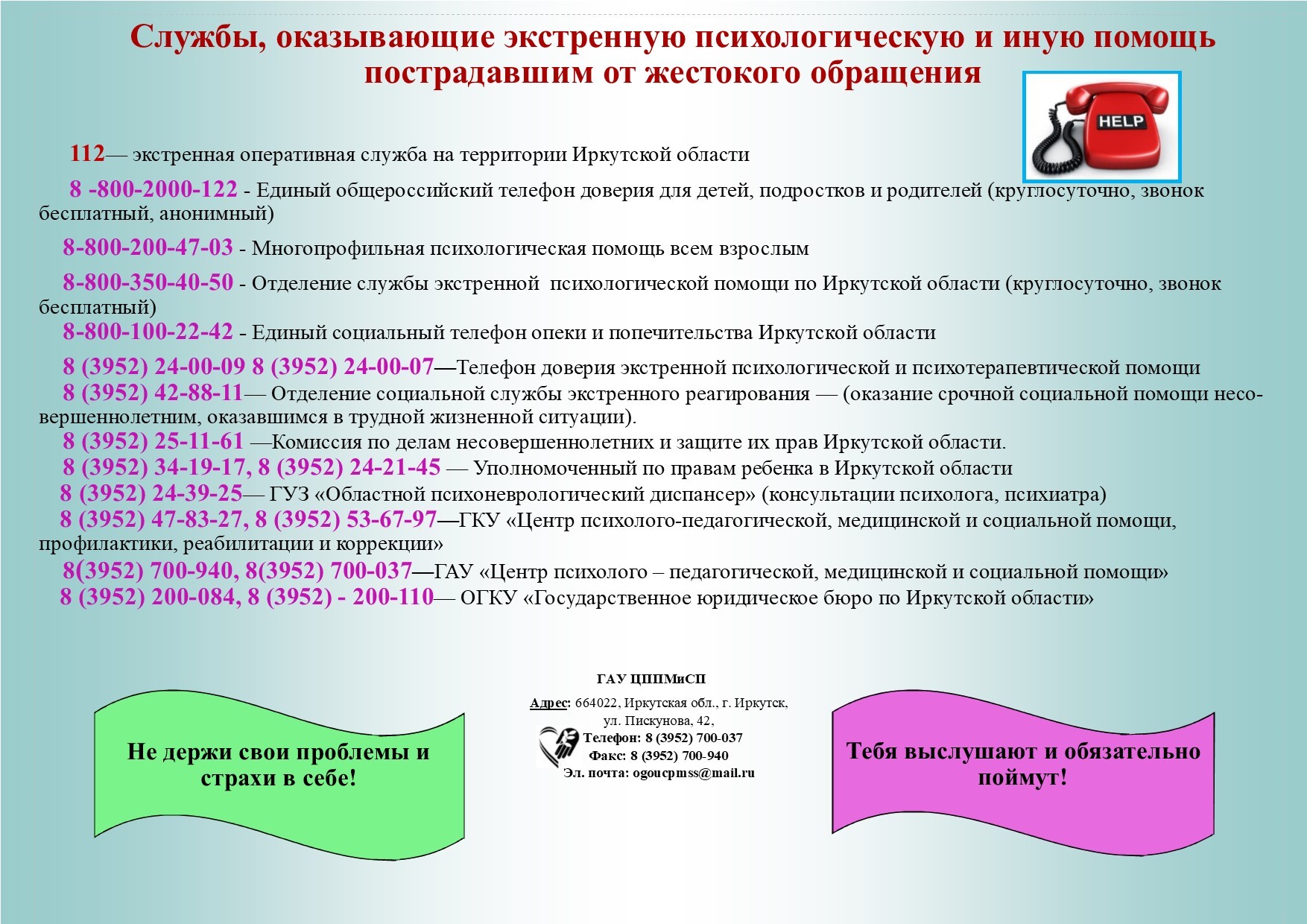 10                         Вестник                 Пятница          27 декабря                                  № 21     665682                                                 Администрация                                     Распространяется бесплатно     пос. Семигорск                                  сельского поселения                              Газета выходит     ул. Октябрьская, 1                                                                                              2 раз в месяц  кол-во 35 шт.                                                                                                                                    Гл. редактор А.М. Сетямин                                                                                № п/пНаименование регулируемой организацииПериод действияТариф (руб/м3)(НДС не облагается)Тариф (руб/м3)(НДС не облагается)Тариф (руб/м3)(НДС не облагается)№ п/пНаименование регулируемой организацииПериод действияпрочие потребителинаселениенаселение1.Питьевая вода Питьевая вода Питьевая вода Питьевая вода Питьевая вода ООО «АКВА плюс»с 01.04.2019 по 30.06.2019251,85251,8524,51ООО «АКВА плюс»с 01.07.2019 по 31.12.2019259,15259,1524,80ООО «АКВА плюс»с 01.01.2020 по 30.06.2020259,15259,1524,80ООО «АКВА плюс»с 01.07.2020 по 31.12.2020269,52269,5225,79ООО «АКВА плюс»с 01.01.2021 по 30.06.2021269,52269,5225,79ООО «АКВА плюс»с 01.07.2021 по 31.12.2021280,30280,3026,82Приложение 2к Постановлениюадминистрации Семигорского МОот «25» марта 2019г. № 20Приложение 2к Постановлениюадминистрации Семигорского МОот «25» марта 2019г. № 20Приложение 2к Постановлениюадминистрации Семигорского МОот «25» марта 2019г. № 20Приложение 2к Постановлениюадминистрации Семигорского МОот «25» марта 2019г. № 20Приложение 2к Постановлениюадминистрации Семигорского МОот «25» марта 2019г. № 20Приложение 2к Постановлениюадминистрации Семигорского МОот «25» марта 2019г. № 20Приложение 2к Постановлениюадминистрации Семигорского МОот «25» марта 2019г. № 20Приложение 2к Постановлениюадминистрации Семигорского МОот «25» марта 2019г. № 20                                                             ДОЛГОСРОЧНЫЕ ПАРАМЕТРЫ РЕГУЛИРОВАНИЯ ТАРИФОВ                                                             ДОЛГОСРОЧНЫЕ ПАРАМЕТРЫ РЕГУЛИРОВАНИЯ ТАРИФОВ                                                             ДОЛГОСРОЧНЫЕ ПАРАМЕТРЫ РЕГУЛИРОВАНИЯ ТАРИФОВ                                                             ДОЛГОСРОЧНЫЕ ПАРАМЕТРЫ РЕГУЛИРОВАНИЯ ТАРИФОВ                                                             ДОЛГОСРОЧНЫЕ ПАРАМЕТРЫ РЕГУЛИРОВАНИЯ ТАРИФОВ                                                             ДОЛГОСРОЧНЫЕ ПАРАМЕТРЫ РЕГУЛИРОВАНИЯ ТАРИФОВ                                                             ДОЛГОСРОЧНЫЕ ПАРАМЕТРЫ РЕГУЛИРОВАНИЯ ТАРИФОВ                                                             ДОЛГОСРОЧНЫЕ ПАРАМЕТРЫ РЕГУЛИРОВАНИЯ ТАРИФОВ                                        на питьевую воду для ООО «АКВА плюс» действующие на территории Семигорского МО,                                                  устанавливаемые на 2019-2021 годы с использованием метода индексации                                        на питьевую воду для ООО «АКВА плюс» действующие на территории Семигорского МО,                                                  устанавливаемые на 2019-2021 годы с использованием метода индексации                                        на питьевую воду для ООО «АКВА плюс» действующие на территории Семигорского МО,                                                  устанавливаемые на 2019-2021 годы с использованием метода индексации                                        на питьевую воду для ООО «АКВА плюс» действующие на территории Семигорского МО,                                                  устанавливаемые на 2019-2021 годы с использованием метода индексации                                        на питьевую воду для ООО «АКВА плюс» действующие на территории Семигорского МО,                                                  устанавливаемые на 2019-2021 годы с использованием метода индексации                                        на питьевую воду для ООО «АКВА плюс» действующие на территории Семигорского МО,                                                  устанавливаемые на 2019-2021 годы с использованием метода индексации                                        на питьевую воду для ООО «АКВА плюс» действующие на территории Семигорского МО,                                                  устанавливаемые на 2019-2021 годы с использованием метода индексации                                        на питьевую воду для ООО «АКВА плюс» действующие на территории Семигорского МО,                                                  устанавливаемые на 2019-2021 годы с использованием метода индексацииНаименование регулируемой организацииГодБазовый уровень операционных расходовИндекс эффективности операционных расходовНормативный уровень прибыли Показатели энергосбережения и энергетической эффективности Показатели энергосбережения и энергетической эффективности Наименование регулируемой организацииГодБазовый уровень операционных расходовИндекс эффективности операционных расходовНормативный уровень прибыли Уровень потерь водыУдельный расход электрической энергии Наименование регулируемой организацииГодтыс. руб.%%%кВт-ч/куб. мООО «АКВА плюс» 20192114,5 1,00 -2,6ООО «АКВА плюс» 2020- 1,00 -2,6ООО «АКВА плюс» 2021- 1,00 -2,6№ п/пНаименование регулируемой организацииНаименование регулируемой организацииПериод действияТариф (руб/м3)(НДС не облагается)Тариф (руб/м3)(НДС не облагается)Тариф (руб/м3)(НДС не облагается)№ п/пНаименование регулируемой организацииНаименование регулируемой организацииПериод действияпрочие потребителинаселениенаселение1.Водоотведение Водоотведение Водоотведение Водоотведение Водоотведение Водоотведение ООО «АКВА плюс»с 01.04.2019 по 30.06.2019с 01.04.2019 по 30.06.2019436,55436,55113,52ООО «АКВА плюс»с 01.07.2019 по 31.12.2019с 01.07.2019 по 31.12.2019449,20449,20114,86ООО «АКВА плюс»с 01.01.2020 по 30.06.2020с 01.01.2020 по 30.06.2020449,20449,20114,86ООО «АКВА плюс»с 01.07.2020 по 31.12.2020с 01.07.2020 по 31.12.2020467,17467,17119,45ООО «АКВА плюс»с 01.01.2021 по 30.06.2021с 01.01.2021 по 30.06.2021467,17467,17119,45ООО «АКВА плюс»с 01.07.2021 по 31.12.2021с 01.07.2021 по 31.12.2021485,86485,86124,23Приложение 2к Постановлениюадминистрации Семигорского МОот «25» марта 2019г. № 21Приложение 2к Постановлениюадминистрации Семигорского МОот «25» марта 2019г. № 21Приложение 2к Постановлениюадминистрации Семигорского МОот «25» марта 2019г. № 21Приложение 2к Постановлениюадминистрации Семигорского МОот «25» марта 2019г. № 21Приложение 2к Постановлениюадминистрации Семигорского МОот «25» марта 2019г. № 21Приложение 2к Постановлениюадминистрации Семигорского МОот «25» марта 2019г. № 21Приложение 2к Постановлениюадминистрации Семигорского МОот «25» марта 2019г. № 21                                               ДОЛГОСРОЧНЫЕ ПАРАМЕТРЫ РЕГУЛИРОВАНИЯ ТАРИФОВ                                               ДОЛГОСРОЧНЫЕ ПАРАМЕТРЫ РЕГУЛИРОВАНИЯ ТАРИФОВ                                               ДОЛГОСРОЧНЫЕ ПАРАМЕТРЫ РЕГУЛИРОВАНИЯ ТАРИФОВ                                               ДОЛГОСРОЧНЫЕ ПАРАМЕТРЫ РЕГУЛИРОВАНИЯ ТАРИФОВ                                               ДОЛГОСРОЧНЫЕ ПАРАМЕТРЫ РЕГУЛИРОВАНИЯ ТАРИФОВ                                               ДОЛГОСРОЧНЫЕ ПАРАМЕТРЫ РЕГУЛИРОВАНИЯ ТАРИФОВ                                               ДОЛГОСРОЧНЫЕ ПАРАМЕТРЫ РЕГУЛИРОВАНИЯ ТАРИФОВ                          на водоотведение для ООО «АКВА плюс» действующие на территории Семигорского МО,                           устанавливаемые на 2019-2021 годы с использованием метода индексации                          на водоотведение для ООО «АКВА плюс» действующие на территории Семигорского МО,                           устанавливаемые на 2019-2021 годы с использованием метода индексации                          на водоотведение для ООО «АКВА плюс» действующие на территории Семигорского МО,                           устанавливаемые на 2019-2021 годы с использованием метода индексации                          на водоотведение для ООО «АКВА плюс» действующие на территории Семигорского МО,                           устанавливаемые на 2019-2021 годы с использованием метода индексации                          на водоотведение для ООО «АКВА плюс» действующие на территории Семигорского МО,                           устанавливаемые на 2019-2021 годы с использованием метода индексации                          на водоотведение для ООО «АКВА плюс» действующие на территории Семигорского МО,                           устанавливаемые на 2019-2021 годы с использованием метода индексации                          на водоотведение для ООО «АКВА плюс» действующие на территории Семигорского МО,                           устанавливаемые на 2019-2021 годы с использованием метода индексацииНаименование регулируемой организацииГодБазовый уровень операционных расходовИндекс эффективности операционных расходовНормативный уровень прибыли Показатели энергосбережения и энергетической эффективности Показатели энергосбережения и энергетической эффективности Наименование регулируемой организацииГодБазовый уровень операционных расходовИндекс эффективности операционных расходовНормативный уровень прибыли Уровень потерь водыУдельный расход электрической энергииНаименование регулируемой организацииГодтыс. руб.%%%кВт-ч/куб. мООО «АКВА плюс» 20193324,6 1,00 00,016ООО «АКВА плюс» 2020- 1,00 00,016ООО «АКВА плюс» 2021- 1,00 00,016  Ио главы Семигорского муниципального образования                                                                                                             Л.В. Окунева  Ио главы Семигорского муниципального образования                                                                                                             Л.В. Окунева  Ио главы Семигорского муниципального образования                                                                                                             Л.В. Окунева  Ио главы Семигорского муниципального образования                                                                                                             Л.В. Окунева  Ио главы Семигорского муниципального образования                                                                                                             Л.В. Окунева  Ио главы Семигорского муниципального образования                                                                                                             Л.В. Окунева  Ио главы Семигорского муниципального образования                                                                                                             Л.В. ОкуневаНаименование объектаСобственникРегистрационный номерПлощадьБалансовая стоимость             (тыс. руб.)ТП-9, назначение: нежилое здание, общей площадь 34,2 кв.м.Семигорское МО004234,2 кв.м21000,00СКТП-7,назначение: сооружение, общая площадь 20,4 кв.мСемигорское МО004320,4 кв.м.11000,00МТП-5, назначение: сооружение, общая площадь 39,7 кв.мСемигорское МО004439,7 кв.м11000,00ТП-6, назначение: сооружение, общая площадь 8,6 кв.мСемигорское МО00458,6 кв.м11000,00КТП-8, назначение: сооружение, общая площадь 21,8 кв.мСемигорское МО004621,8 кв.м11000,00ТП-2, назначение: сооружение, общая площадь 32,4 кв.мСемигорское МО004732,4 кв.м.15000,00МТП-1, назначение: сооружение, общая площадь 11,9 кв.мСемигорское МО004811,9 кв.м15000,00ВЛ-10 кВ, назначение: сооружения электроэнергетики протяженность 3980 м.Семигорское МО00493980 м.1282400,00КЛ-0,4кВ, назначение: сооружения электроэнергетики протяженность 388 м.Семигорское МО0050388 м.11928,00ВЛ-0,4 кВ, назначение: сооружения электроэнергетики протяженность 14020 мСемигорское МО005114020 м.709300,00ИТОГО:2098628,00№п/пТекст решения Думыс указанием части, пункта, абзацаПредложение по тексту, указанному в графе 2Обоснование   Наш адрес:                            Учредители:                            Газета Вестник